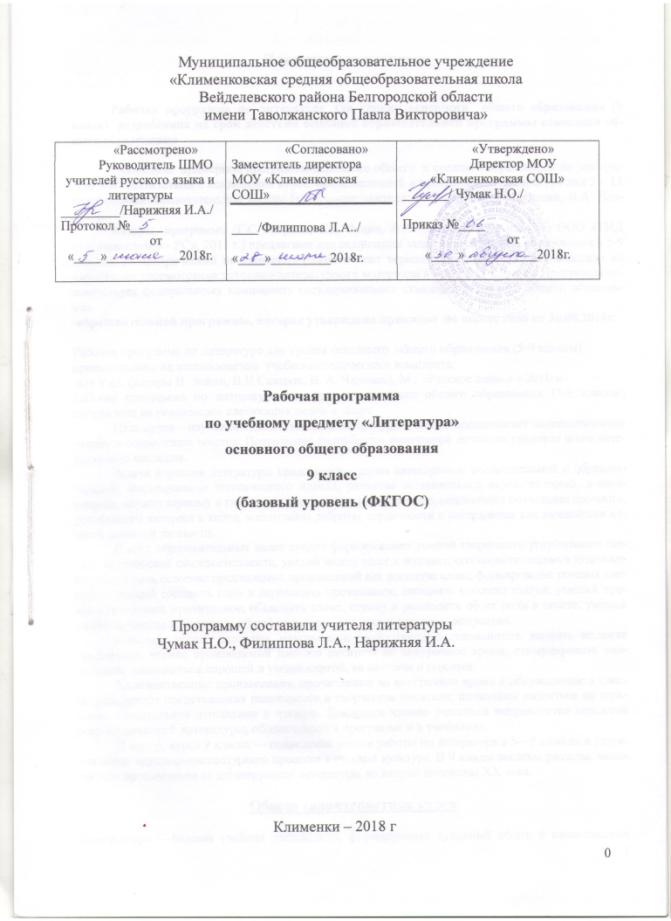 Пояснительная запискаРабочая программа по литературе для уровня основного  общего образования (9  класс)  разработана на основе:- Федерального компонента Государственного образовательного стандарта базового уровня общего образования, в соответствии с  требованиями Федерального компонента государственного стандарта общего образования по литературе и обязательного минимума содержания учебных программ.  - на основе  примерной программы основного общего  и среднего образования по  литературе и в соответствии с концепцией курса, представленной в программе по литературе для 5 – 11 классов общеобразовательной школы (авторы-составители: Г.С. Меркин, С.А. Зинин, В.А. Чалмаев). Авторы  программы (Г.С. Меркин, С.А. Зинин, В.А. Чалмаев – 3-е изд. М., ООО «ТИД «Русское слово» - РС») предлагают для реализации задач литературного образования в 5-9 классах концентрический на хронологической основе вариант построения курса с выходом на «линейное» рассмотрение историко-литературного материала в 9, 10 и 11 классах. Программа соответствует федеральному компоненту государственного стандарта основного общего образования.-образовательной программы, которая утверждена приказом  по школе №66 от 30.08.2018г.Рабочая программа по литературе для уровня основного  общего образования (5-9 классы) ориентирована на использование  учебно-методического комплекта: для 9 кл. (авторы И. Зинин, В.И.Сахаров, В. А. Чалмаев), М.: «Русское слово» Рабочая программа по литературе для уровня основного общего образования (5-9 классы) направлена на реализацию следующих целей и задач:Цель курса – изучение художественной литературы в школе предполагает систематическое чтение и осмысление текстов. Постижение своеобразия творческой личности писателя и его литературного наследия.Задачи изучения литературы представлены двумя категориями: воспитательной и образовательной. Формирование эстетического идеала, развитие эстетического вкуса, который, в свою очередь, служит верному и глубокому постижению прочитанного, содействует появлению прочного, устойчивого интереса к книге, воспитанию доброты, сердечности и сострадания как важнейших качеств развитой личности.В круг образовательных задач входит формирование умений творческого углубленного чтения, читательской самостоятельности, умений видеть текст и подтекст, особенности создания художественного образа, освоение предлагаемых произведений как искусства слова, формирование речевых умений — умений составить план и пересказать прочитанное, составить конспект статьи, умений прокомментировать прочитанное, объяснить слово, строку и рассказать об их роли в тексте, умений видеть писателя в контексте общей культуры, истории и мирового искусства.Классное чтение призвано, максимально заинтересовать школьников, вызвать желание продолжить чтение произведений данного писателя во внеурочное время, стимулировать способность восхищаться хорошей и умной книгой, ее автором и героями.Художественные произведения, прочитанные во внеурочное время и обсужденные в классе, расширяют представления школьников о творчестве писателя, позволяют надеяться на серьезное, сознательное отношение к чтению. Домашнее чтение учащихся направляется списками рекомендованной литературы, обозначенной в программе и в учебниках.В центре курса 9 класса — подведение итогов работы по литературе в 5—8 классах и усвоение основ историко-литературного процесса в русской культуре. В 9 классе введены разделы, включающие произведения от древнерусской литературы до второй половины XX века.Общая характеристика курсаЛитература – базовая учебная дисциплина, формирующая духовный облик и нравственные ориентиры молодого поколения. Ей принадлежит ведущее место в эмоциональном, интеллектуальном и эстетическом развитии школьника, в формировании его миропонимания и национального самосознания, без чего невозможно духовное развитие нации в целом. Специфика литературы как школьного предмета определяется сущностью литературы как феномена культуры: литература эстетически осваивает мир, выражая богатство и многообразие человеческого бытия в художественных образах. Она обладает большой силой воздействия на читателей, приобщая их к нравственно-эстетическим ценностям нации и человечества.Учебная рабочая  программа составлена с учетом преемственности с программой начальной школы, закладывающей основы литературного образования. На ступени основного общего образования необходимо продолжать работу по совершенствованию навыка осознанного, правильного, беглого и выразительного чтения, развитию восприятия литературного текста, формированию умений читательской деятельности, воспитанию интереса к чтению и книге, потребности в общении с миром художественной литературы.Основу содержания литературы как учебного предмета составляют чтение и текстуальное изучение художественных произведений, составляющих золотой фонд русской классики. Каждое классическое произведение всегда актуально, так как обращено к вечным человеческим ценностям. Школьник постигает категории добра, справедливости, чести, патриотизма, любви к человеку, семье; понимает, что национальная самобытность раскрывается в широком культурном контексте. Целостное восприятие и понимание художественного произведения, формирование умения анализировать и интерпретировать художественный текст возможно только при соответствующей эмоционально-эстетической реакции читателя. Ее качество непосредственно зависит от читательской компетенции, включающей способность наслаждаться произведениями словесного искусства, развитый художественный вкус, необходимый объем историко- и теоретико-литературных знаний и умений, отвечающий возрастным особенностям учащегося.Курс литературы опирается на следующие виды деятельности по освоению содержания художественных произведений и теоретико-литературных понятий:осознанное, творческое чтение художественных произведений разных жанров;выразительное чтение художественного текста;различные виды пересказа (подробный, краткий, выборочный, с элементами комментария, с творческим заданием);ответы на вопросы, раскрывающие знание и понимание текста произведения;заучивание наизусть стихотворных и прозаических текстов;анализ и интерпретация произведения;составление планов и написание отзывов о произведениях;написание сочинений по литературным произведениям и на основе жизненных впечатлений;целенаправленный поиск информации на основе знания ее источников и умения работать с ними.Учебный предмет «Литература» – одна из важнейших частей образовательной области «Филология». Взаимосвязь литературы и русского языка обусловлена традициями школьного образования и глубинной связью коммуникативной и эстетической функции слова. Искусство слова раскрывает все богатство национального языка, что требует внимания к языку в его художественной функции, а освоение русского языка невозможно без постоянного обращения к художественным произведениям. Освоение литературы как учебного предмета - важнейшее условие речевой и лингвистической грамотности учащегося. Литературное образование способствует формированию его речевой культуры.Литература тесно связана с другими учебными предметами и, в первую очередь, с русским языком. Единство этих дисциплин обеспечивает, прежде всего, общий для всех филологических наук предмет изучения – слово как единица языка и речи, его функционирование в различных сферах, в том числе эстетической. Содержание обоих курсов базируется на основах фундаментальных наук (лингвистики, стилистики, литературоведения, фольклористики и др.) и предполагает постижение языка и литературы как национально-культурных ценностей. И русский язык, и литература формируют коммуникативные умения и навыки, лежащие в основе человеческой деятельности, мышления. Литература взаимодействует также с дисциплинами художественного цикла (музыкой, изобразительным искусством, мировой художественной культурой): на уроках литературы формируется эстетическое отношение к окружающему миру. Вместе с историей и обществознанием литература обращается к проблемам, непосредственно связанным с общественной сущностью человека, формирует историзм мышления, обогащает культурно-историческую память учащихся, не только способствует освоению знаний по гуманитарным предметам, но и формирует у школьника активное отношение к действительности, к природе, ко всему окружающему миру. Одна из составляющих литературного образования – литературное творчество учащихся. Творческие работы различных жанров способствуют развитию аналитического и образного мышления школьника, в значительной мере формируя его общую культуру и социально-нравственные ориентиры.Место предмета «Литература» в базисном учебном планеВ соответствии с Федеральным базисным учебным планом для образовательных учреждений Российской Федерации в примерных учебных планах для образовательных учреждений Белгородской области для обязательного изучения учебного предмета «Литература» отводится в IX кл –   102  часа (3 часа в неделю)Содержание программы учебного предмета9 классВведение. Подведение итогов изучения литературы в средних классах. Своеобразие изучения литературы в 9 классе; историко-литературный процесс. Литературные направления, школы, движения. Периодизация литературного процесса. Развитие литературы от устного народного творчества, древнерусской литературы, литературы XVIII к XIX и XX векам. Литература и история; этические и эстетические взгляды.Из зарубежной литературы У. ШЕКСПИР (обзор)Жанровое многообразие драматургии У. Шекспира. Проблематика трагедий. Высокое и низкое, сиюминутное и общечеловеческое, доброе и злое в трагедии «Гамлет». Центральный конфликт пьесы. Образы Гамлета и Офелии в трагедии и русском искусстве XX векаЖ.Б. МОЛЬЕРКраткие сведения о драматурге. «Высокая комедия» Ж.Б. Мольера (обзор). Тематика и проблематика комедий Мольера. Комедия «Мнимый больной»: основной конфликт пьесы; объекты уничтожающего смеха; группировка образов в комедии.И.В. ГЁТЕКраткие сведения о поэте. И.В. Гёте — выдающийся деятель немецкого Просвещения. «Фауст» — вершина философской литературы. Чтение и характеристика отдельных фрагментов: трагедии. И.В. Гёте в России. Из древнерусской литературы  «Слово о полку Игореве». Художественно-литературные памятники Древней Руси. «Слово о полку Игореве»: история написания и публикации, основная проблематика, система образов (образы-персонажи, образ-пейзаж, образы животных); центральная идея, значение «Слова...» в истории русской литературы и культуры. Оригинал и переводы; мысль о единстве Русской земли; сила, героизм, мудрость, верность, любовь к родине. Проблема ответственности за судьбу Руси в «Слове...».Из литературы XVIII в. А.Н. РАДИЩЕВОсновные вехи биографии. «Путешествие из Петербурга, в Москву»: «Он бунтовщик хуже Пугачева...» Основная проблематика книги (идеи Просвещения: гуманизм, человеческое достоинство, свобода личности; антикрепостническая направленность «Путешествия...»; человек и государство; писатель и власть).Из литературы XIX века А.С. ГРИБОЕДОВОсновные вехи биографии А.С. Грибоедова: писатель, государственный деятель, дипломат. Комедия «Горе от ума».Творческая история. Личное и социальное в конфликте. Своеобразие языка. Группировка образов. Комедия в истории культуры России. Комедия в русской критике (Гончаров и Писарев о «Горе от ума»). Человек и государство, проблема идеала,нравственная проблематика. Художественное богатство комедии. Современные дискуссии о комедии.А.С. ПУШКИНТворческая биография А.С. Пушкина, темы и мотивы лирики, жанровое многообразие лирики, тема поэта и поэзии: «К морю», «На холмах Грузии лежит ночная мгла...», «Арион»,Пророк», «Анчар», «K***» («Я помню чудное мгновенье...»),«Я вас любил...»,   «Я памятник себе воздвиг нерукотворный...»; романтическая поэма «Цыганы». Художественные особенности поэмы — время, пространство, персонажи, язык; основная проблематика поэмы в контексте литературных дискуссий времени. Переход к реализму: «Повести Белкина». Богатство образов и характеров «Повестей...». Центральная проблематика. Пробуждение в читателе «чувств добрых» — нравственная позиция писателя. Реализм прозы А.С. Пушкина.Роман в стихах «Евгений Онегин»: творческая история, основная проблематика и система образов. Образ автора в романе. «Энциклопедия русской жизни». Художественные открытия в «Евгении Онегине». В.Г. Белинский о романе. Современные дискуссии о романе. Комментарии к роману.М.Ю. ЛЕРМОНТОВТворческая биография М.Ю. Лермонтова. М.Ю. Лермонтов и А.С. Пушкин: стихотворение «Смерть Поэта». Образ поэта в представлении М.Ю. Лермонтова: стихотворение «Поэт». Темы и мотивы лирики: «Нет, я не Байрон...», «Я жить хочу...», «Пророк», «Когда волнуется желтеющая нива...», «Нет, не тебя так пылко я люблю...», «Три пальмы», «И скучно и грустно», «Дума», «Молитва» («В минуту жизни трудную...»).Роман «Герой нашего времени»: обсуждение первичных представлений; сюжет, фабула, композиция. Гражданская активность и смысл жизни, светская жизнь и светские представления, позиция писателя. Внутренняя связь проблематики романа с лирикой поэта. Художественное совершенство романа. Печорин и другие персонажи. Место и роль двух предисловий. Идейно-композиционное значение главы «Фаталист». В.Г. Белинский о романе.Н.В. ГОГОЛЬТворческая биография Н.В. Гоголя. Поэма «Мертвые души» (главы из поэмы): образы помещиков, новый тип героя, отношение писателя к изображаемым явлениям, помещичий и чиновничий быт в изображении Н.В. Гоголя, художественное своеобразие произведения.Ф.И. ТЮТЧЕВОсновные вехи биографии, темы и мотивы лирики: «С поляны коршун поднялся...», «Как весел грохот летних бурь...» и три стихотворения по выбору. Вечные темы и мотивы, нравственная позиция поэта, лирика размышлений и философская лирика. Художественное своеобразие стихотворений.А.А. ФЕТОсновные вехи биографии, темы и мотивы лирики. Лирика любви, природа и человек: «Какая ночь!..», «Я тебе ничего не скажу...», «Какая грусть!..». Художественное своеобразие стихотворений.Н.А. НЕКРАСОВТворческая биография Н.А. Некрасова. Отражение в лирике гражданской позиции и взглядов революционной демократии: «Памяти Добролюбова».Ф.М. ДОСТОЕВСКИЙОсновные вехи биографии. Роман «Бедные люди»: материальное и духовное в повести, характеристика образов повести, позиция писателя. Развитие темы «маленького человека». Ф.М. Достоевский и Н.В. Гоголь.Л. Н .ТОЛСТОЙОсновные вехи биографии. Автобиографическая проза: повесть «Юность». Нравственные идеалы, мечты и реальность, становление личности, основные приемы создания образа.Из литературы  XX века Своеобразие литературного процесса первой четверти XX века (реализм, авангардизм, модернизм).М. ГОРЬКИЙОсновные вехи биографии. Своеобразие прозы раннего М. Горького. Рассказы: «Челкаш», «Двадцать шесть и одна» или «Супруги Орловы» — по выбору. Основной конфликт: люди «дна» и проблема человека и человеческого; художественная идея. «Песня о Буревестнике».Из  поэзии  Серебряного  векаМногообразие поэтических голосов эпохи (стихи А. Блока, С. Есенина, В. Маяковского, М. Цветаевой, Н. Гумилева, А. Ахматовой). Основные темы и мотивы.М.А. БУЛГАКОВОсновные вехи биографии. Повесть «Собачье сердце». Основная проблематика и образы. Литература и история; нарицательный персонаж (Шариков, Швондер). Предшественники булгаковских персонажей в русской литературе XIX века. Пафос произведения и авторская позиция.«Война. Жесточе нету слова...»М.А. ШОЛОХОВОсновные вехи биографии. Русский характер в изображении М. Шолохова. Рассказ «Судьба человека»: образы, роли сюжета и композиции в создании художественной идеи. Проблемы человека на войне; долг, любовь, сострадание, добро на страницах рассказа. Связь рассказа «Судьба человека» с военным очерком «Наука ненависти».В.В. БЫКОВОсновные биографические сведения. Тема войны в творчестве писателя. «Альпийская баллада». Проблематика повести. Любовь и война. Образы Ивана и Джулии. А.Т. ТВАРДОВСКИЙСведения о поэте. Военная тема в лирике А.Т. Твардовского: «Я убит подо Ржевом», «Лежат они, глухие и немые...». Мотивы исторической и человеческой памяти в послевоенной лирике на военную тему. Художественное своеобразие лирики Твардовского о войне. А.И. СОЛЖЕНИЦЫНОсновные вехи биографии писателя. А.Т. Твардовский в творческой судьбе А.И. Солженицына. Рассказ «Матренин двор». Творческая история произведения. Реалии и обобщение в рассказе. Традиции Н.А. Некрасова в «Матренином дворе». Образы Матрены и рассказчика. Самостоятельный анализ рассказа «Как жаль».АВТОРСКАЯ ПЕСНЯАвторская песня — новое явление в русской поэзии XX века. Судьбы российских бардов. Основные темы и мотивы авторской песни.Военная тема в поэзии Б.Ш. Окуджавы и B.C. Высоцкого.Учебно-методическое и материально-техническое обеспечениеобразовательного процессаОсновная литература для учителяЛитература. 9 класс Учебник для общеобразовательных учреждений: В 2 ч./Авт.-сост. И. Зинин, В.И.Сахаров, В. А. Чалмаев), М.: «Русское слово» - Ф.Е. Соловьева Методическое пособие по литературе для 5-8 класса, ООО-«Русское слово-учебник»Золотарева И. В., Егорова Н. В. Универсальные поурочные разработки по литературе. 9 класс. 4-е изд., перераб. и доп. — М.: ВАКО— (В помощь школьному учителю).Для учащихсяЛитература. 9 класс Учебник для общеобразовательных учреждений: В 2 ч./Авт.-сост. И. Зинин, В.И.Сахаров, В. А. Чалмаев), М.: «Русское слово» Планируемые результаты изучения учебного предметаВажнейшими умениями в 5—9 классах являются следующие:умение правильно, бегло и выразительно читать тексты художественных и публицистических произведений;выразительное чтение произведений или отрывков из них наизусть;осмысление и анализ изучаемого в школе или прочитанного самостоятельно художественного произведения (сказка, стихотворение, глава повести и пр.);умение определять принадлежность произведения к одному из литературных родов (эпос, лирика, драма), к одному из жанров или жанровых образований (эпические и драматические тексты);умение обосновывать свое суждение, давать характеристику героям, аргументировать отзыв о прочитанном произведении;умение выявлять роль героя, портрета, описания, детали, авторской оценки в раскрытии содержания прочитанного произведения;умение составлять простой и сложный планы изучаемого произведения;умение объяснять роль художественных особенностей произведения и пользоваться справочным аппаратом учебника;умение владеть монологической и диалогической речью, подготовка сообщений, докладов, рефератов;умение письменно отвечать на вопросы, писать сочинения на литературную и свободную темы;умение выявлять авторское отношение к героям, сопоставлять высказывания литературоведов, делать выводы и умозаключения;умение высказывать собственное суждение об иллюстрациях.Примерная программа предусматривает формирование у учащихся общеучебных умений и навыков, универсальных способов деятельности и ключевых компетенций. В этом направлении приоритетами для учебного предмета «Литература» на этапе основного общего образования являются:выделение характерных причинно-следственных связей;сравнение и сопоставление;умение различать: факт, мнение, доказательство, гипотеза, аксиома;самостоятельное выполнение различных творческих работ;способность устно и письменно передавать содержание текста в сжатом или развернутом виде;осознанное беглое чтение, использование различных видов чтения (ознакомительное, просмотровое, поисковое и др.);владение монологической и диалогической речью, умение перефразировать мысль, выбор и использование выразительных средств языка и знаковых систем (текст, таблица, схема, аудиолвизуальный ряд и др.) в соответствии с коммуникативной задачей;составление плана, тезиса, конспекта;подбор аргументов, формулирование выводов, отражение в устной или письменной форме результатов своей деятельности;использование для решения познавательных и коммуникативных задач различных источников информации, включая энциклопедии, словари, Интернет-ресурсы и др. базы данных;самостоятельная организация учебной деятельности, владение навыками контроля и оценки своей деятельности, осознанное определение сферы своих интересов и возможностей. В результате изучения литературы ученик должен знать/пониматьобразную природу словесного искусства;содержание изученных литературных произведений;основные факты жизни и творческого пути писателейизученные теоретико-литературные понятия;уметьвоспринимать и анализировать художественный текст;выделять смысловые части художественного текста, составлять тезисы и план прочитанного;определять род и жанр литературного произведения;выделять и формулировать тему, идею, проблематику изученного произведения; давать характеристику героев, характеризовать особенности сюжета, композиции, роль изобразительно-выразительных средств;сопоставлять эпизоды литературных произведений и сравнивать их героев;выявлять авторскую позицию;выражать свое отношение к прочитанному;выразительно читать произведения (или фрагменты), в том числе выученные наизусть, соблюдая нормы литературного произношения;владеть различными видами пересказа;строить устные и письменные высказывания в связи с изученным произведением;участвовать в диалоге по прочитанным произведениям, понимать чужую точку зрения и аргументировано отстаивать свою;писать отзывы о самостоятельно прочитанных произведениях, сочинения (сочинения – только для выпускников школ с русским (родным) языком обучения).использовать приобретенные знания и умения в практической деятельности и повседневной жизни для:создания связного текста (устного и письменного) на необходимую тему с учетом норм русского литературного языка;определения своего круга чтения и оценки литературных произведений; поиска нужной информации о литературе, о конкретном произведении и его авторе (справочная литература, периодика, телевидение, ресурсы Интернета).   Ученик должен знать:Авторов и содержание изученных художественных произведений;Основные теоретические понятия, предусмотренные программой, и их соотношение: роды литературы (эпос, лирика, драма) и жанры всех трех родов.Иметь представление о богатстве и многообразии жанров и знать наиболее распространенные жанры.Иметь представление о подвижности связей и истории жанров.Ученик должен уметь:Определять роды и жанры изученных произведений и мотивировать свои выводы.Привлекать целесообразные формы пересказа в соответствии с особенностями рода и жанра произведения.Создавать творческие работы, способствующие владению жанрами устной и письменной речи.9 классВ результате изучения литературы на базовом уровне ученик должен знать/понимать:*образную природу словесного искусства;*содержание изученных литературных произведений;*основные факты жизни и творчества писателей – классиков ХIХ века, этапы их творческой эволюции;*основные закономерности историко – литературного процесса; сведения об отдельных периодах его развития; черты литературных направлений;*основные теоретико – литературные понятия;уметь:*воспроизводить содержание литературного произведения;*анализировать и интерпретировать литературное произведение, используя сведения по истории и теории литературы (тематика, проблематика, нравственный пафос, система образов, особенности композиции.Художественного времени и пространства, изобразительно – выразительные средства языка, художественная деталь); анализировать эпизод (сцену) изученного произведения, объяснять его связь с проблематикой произведения;*соотносить художественную литературу с фактами общественной жизни и культуры; раскрывать роль литературы в духовном и культурном развитии общества; раскрывать конкретно – историческое и общечеловеческое содержание изученных литературных произведений; связывать литературную классику со временем написания, с современностью и с традицией; выявлять «сквозные темы» и ключевые проблемы русской литературы;*соотносить изучаемое произведение с литературным направлением эпохи; выделять черты литературных  направлений и течений при анализе произведения;*определять род и жанр литературного произведения;*сопоставлять литературные произведения;*выявлять авторскую позицию, характеризовать особенности стиля писателя;*выразительно читать изученные произведения (или фрагменты), соблюдая нормы литературного произношения;*аргументированно формулировать свое отношение к прочитанному произведению;*писать рецензии на прочитанные произведения и сочинения различных жанров на литературные темы. 